Hearing Quiz1.	How does our sense of hearing work?2.	Why do we have two ears?3.	How does a stethoscope work—the device used by doctors to listen to the sound of your heart?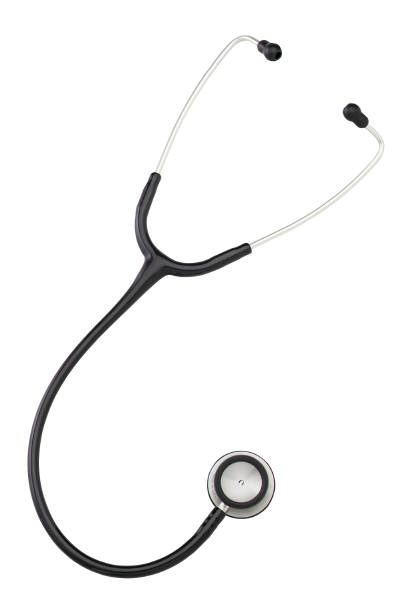 